Not 1 : Bu form tez önerisi sınavından en az 15 gün önce öğrenci tarafından doldurularak tez izleme komitesi üyelerine sunulur. Not 2 : Bu form tez önerisi sınavından sonra tez önerisi sınav tutanağı formuna eklenerek ilgili Anabilim Dalı Başkanlığına  teslim edilir. Anabilim Dalı Başkanlığı sınavı izleyen üç iş günü içerisinde doktora tez önerisi savunma tutanak formu ve ekleri ile birlikte Enstitüye bildirir.   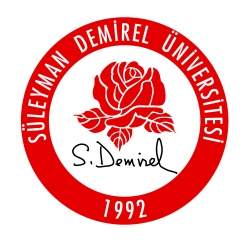 T.C.SÜLEYMAN DEMİREL ÜNİVERSİTESİSOSYAL BİLİMLER ENSTİTÜSÜDOKTORA TEZ ÖNERİSİ RAPORUT.C.SÜLEYMAN DEMİREL ÜNİVERSİTESİSOSYAL BİLİMLER ENSTİTÜSÜDOKTORA TEZ ÖNERİSİ RAPORUT.C.SÜLEYMAN DEMİREL ÜNİVERSİTESİSOSYAL BİLİMLER ENSTİTÜSÜDOKTORA TEZ ÖNERİSİ RAPORU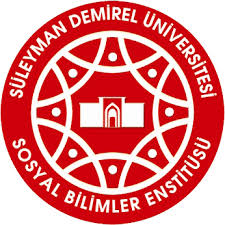 I - ÖĞRENCİ BİLGİLERİI - ÖĞRENCİ BİLGİLERİI - ÖĞRENCİ BİLGİLERİI - ÖĞRENCİ BİLGİLERİI - ÖĞRENCİ BİLGİLERİI - ÖĞRENCİ BİLGİLERİAdı SoyadıAdı SoyadıÖğrenci Numarası	Öğrenci Numarası	Anabilim Dalı		Anabilim Dalı		II - TEZ BİLGİLERİ / THESIS INFORMATIONII - TEZ BİLGİLERİ / THESIS INFORMATIONII - TEZ BİLGİLERİ / THESIS INFORMATIONII - TEZ BİLGİLERİ / THESIS INFORMATIONII - TEZ BİLGİLERİ / THESIS INFORMATIONII - TEZ BİLGİLERİ / THESIS INFORMATIONTürkçe Tez Başlığı / Title of Thesis in TurkishTürkçe Tez Başlığı / Title of Thesis in TurkishTürkçe Tez Başlığı / Title of Thesis in TurkishTürkçe Tez Başlığı / Title of Thesis in TurkishTürkçe Tez Başlığı / Title of Thesis in TurkishTürkçe Tez Başlığı / Title of Thesis in TurkishTürkçe Anahtar Kelimeler / Keywords in TurkishTürkçe Anahtar Kelimeler / Keywords in TurkishTürkçe Anahtar Kelimeler / Keywords in TurkishTürkçe Anahtar Kelimeler / Keywords in TurkishTürkçe Anahtar Kelimeler / Keywords in TurkishTürkçe Anahtar Kelimeler / Keywords in Turkishİngilizce Tez Başlığı / Title of Thesis in Englishİngilizce Tez Başlığı / Title of Thesis in Englishİngilizce Tez Başlığı / Title of Thesis in Englishİngilizce Tez Başlığı / Title of Thesis in Englishİngilizce Tez Başlığı / Title of Thesis in Englishİngilizce Tez Başlığı / Title of Thesis in Englishİngilizce Anahtar Kelimeler / Keywords in Englishİngilizce Anahtar Kelimeler / Keywords in Englishİngilizce Anahtar Kelimeler / Keywords in Englishİngilizce Anahtar Kelimeler / Keywords in Englishİngilizce Anahtar Kelimeler / Keywords in Englishİngilizce Anahtar Kelimeler / Keywords in English1. TEZİN AMACI / Aım of Thesıs1. TEZİN AMACI / Aım of Thesıs1. TEZİN AMACI / Aım of Thesıs1. TEZİN AMACI / Aım of Thesıs1. TEZİN AMACI / Aım of Thesıs1. TEZİN AMACI / Aım of ThesısÖnerilen Tez konusunun amacı ve erişilmek istenen sonuçlar açık olarak yazılmalıdır.Yazım alanı gerektiği kadar uzatılabilir.Önerilen Tez konusunun amacı ve erişilmek istenen sonuçlar açık olarak yazılmalıdır.Yazım alanı gerektiği kadar uzatılabilir.Önerilen Tez konusunun amacı ve erişilmek istenen sonuçlar açık olarak yazılmalıdır.Yazım alanı gerektiği kadar uzatılabilir.Önerilen Tez konusunun amacı ve erişilmek istenen sonuçlar açık olarak yazılmalıdır.Yazım alanı gerektiği kadar uzatılabilir.Önerilen Tez konusunun amacı ve erişilmek istenen sonuçlar açık olarak yazılmalıdır.Yazım alanı gerektiği kadar uzatılabilir.Önerilen Tez konusunun amacı ve erişilmek istenen sonuçlar açık olarak yazılmalıdır.Yazım alanı gerektiği kadar uzatılabilir.2. KONU ve KAPSAM / Subject and Scope2. KONU ve KAPSAM / Subject and Scope2. KONU ve KAPSAM / Subject and Scope2. KONU ve KAPSAM / Subject and Scope2. KONU ve KAPSAM / Subject and Scope2. KONU ve KAPSAM / Subject and ScopeÖnerilen Tez konusunun konusu ve kapsamı net olarak tanımlanmalı; amaç ile ilişkisi açıklanmalıdır.Yazım alanı gerektiği kadar uzatılabilir.	Önerilen Tez konusunun konusu ve kapsamı net olarak tanımlanmalı; amaç ile ilişkisi açıklanmalıdır.Yazım alanı gerektiği kadar uzatılabilir.	Önerilen Tez konusunun konusu ve kapsamı net olarak tanımlanmalı; amaç ile ilişkisi açıklanmalıdır.Yazım alanı gerektiği kadar uzatılabilir.	Önerilen Tez konusunun konusu ve kapsamı net olarak tanımlanmalı; amaç ile ilişkisi açıklanmalıdır.Yazım alanı gerektiği kadar uzatılabilir.	Önerilen Tez konusunun konusu ve kapsamı net olarak tanımlanmalı; amaç ile ilişkisi açıklanmalıdır.Yazım alanı gerektiği kadar uzatılabilir.	Önerilen Tez konusunun konusu ve kapsamı net olarak tanımlanmalı; amaç ile ilişkisi açıklanmalıdır.Yazım alanı gerektiği kadar uzatılabilir.	3. LİTERATÜR ÖZETİ / Summary of Lıterature	3. LİTERATÜR ÖZETİ / Summary of Lıterature	3. LİTERATÜR ÖZETİ / Summary of Lıterature	3. LİTERATÜR ÖZETİ / Summary of Lıterature	3. LİTERATÜR ÖZETİ / Summary of Lıterature	3. LİTERATÜR ÖZETİ / Summary of Lıterature	Tez konusu ile ilgili alanda ulusal ve uluslararası literatür taranarak, ham bir literatür listesi değil, kısa bir literatür analizi verilmelidir. Bu analiz, önerilen tez konusunun literatürdeki önemini ve doldurulması gereken boşluğu ortaya koymalıdır. Literatür özeti, Süleyman Demirel Üniversitesi Sosyal Bilimler  Enstitüsü Tez Yazım Kılavuzuna uygun şekilde verilmelidir.Yazım alanı gerektiği kadar uzatılabilir.Tez konusu ile ilgili alanda ulusal ve uluslararası literatür taranarak, ham bir literatür listesi değil, kısa bir literatür analizi verilmelidir. Bu analiz, önerilen tez konusunun literatürdeki önemini ve doldurulması gereken boşluğu ortaya koymalıdır. Literatür özeti, Süleyman Demirel Üniversitesi Sosyal Bilimler  Enstitüsü Tez Yazım Kılavuzuna uygun şekilde verilmelidir.Yazım alanı gerektiği kadar uzatılabilir.Tez konusu ile ilgili alanda ulusal ve uluslararası literatür taranarak, ham bir literatür listesi değil, kısa bir literatür analizi verilmelidir. Bu analiz, önerilen tez konusunun literatürdeki önemini ve doldurulması gereken boşluğu ortaya koymalıdır. Literatür özeti, Süleyman Demirel Üniversitesi Sosyal Bilimler  Enstitüsü Tez Yazım Kılavuzuna uygun şekilde verilmelidir.Yazım alanı gerektiği kadar uzatılabilir.Tez konusu ile ilgili alanda ulusal ve uluslararası literatür taranarak, ham bir literatür listesi değil, kısa bir literatür analizi verilmelidir. Bu analiz, önerilen tez konusunun literatürdeki önemini ve doldurulması gereken boşluğu ortaya koymalıdır. Literatür özeti, Süleyman Demirel Üniversitesi Sosyal Bilimler  Enstitüsü Tez Yazım Kılavuzuna uygun şekilde verilmelidir.Yazım alanı gerektiği kadar uzatılabilir.Tez konusu ile ilgili alanda ulusal ve uluslararası literatür taranarak, ham bir literatür listesi değil, kısa bir literatür analizi verilmelidir. Bu analiz, önerilen tez konusunun literatürdeki önemini ve doldurulması gereken boşluğu ortaya koymalıdır. Literatür özeti, Süleyman Demirel Üniversitesi Sosyal Bilimler  Enstitüsü Tez Yazım Kılavuzuna uygun şekilde verilmelidir.Yazım alanı gerektiği kadar uzatılabilir.Tez konusu ile ilgili alanda ulusal ve uluslararası literatür taranarak, ham bir literatür listesi değil, kısa bir literatür analizi verilmelidir. Bu analiz, önerilen tez konusunun literatürdeki önemini ve doldurulması gereken boşluğu ortaya koymalıdır. Literatür özeti, Süleyman Demirel Üniversitesi Sosyal Bilimler  Enstitüsü Tez Yazım Kılavuzuna uygun şekilde verilmelidir.Yazım alanı gerektiği kadar uzatılabilir.4. ÖZGÜN DEĞER / Orıgınalıty of Study4. ÖZGÜN DEĞER / Orıgınalıty of Study4. ÖZGÜN DEĞER / Orıgınalıty of Study4. ÖZGÜN DEĞER / Orıgınalıty of Study4. ÖZGÜN DEĞER / Orıgınalıty of Study4. ÖZGÜN DEĞER / Orıgınalıty of StudyTez konusunun dayandığı hipotez/ler açıkça ortaya konulmalı ve özgün değeri belirgin bir biçimde vurgulanmalıdır.  Önerilen yeni teknoloji, metot veya kuramın literatüre nasıl bir katkısı olacağı açıklanmalıdır.Yazım alanı gerektiği kadar uzatılabilir.Tez konusunun dayandığı hipotez/ler açıkça ortaya konulmalı ve özgün değeri belirgin bir biçimde vurgulanmalıdır.  Önerilen yeni teknoloji, metot veya kuramın literatüre nasıl bir katkısı olacağı açıklanmalıdır.Yazım alanı gerektiği kadar uzatılabilir.Tez konusunun dayandığı hipotez/ler açıkça ortaya konulmalı ve özgün değeri belirgin bir biçimde vurgulanmalıdır.  Önerilen yeni teknoloji, metot veya kuramın literatüre nasıl bir katkısı olacağı açıklanmalıdır.Yazım alanı gerektiği kadar uzatılabilir.Tez konusunun dayandığı hipotez/ler açıkça ortaya konulmalı ve özgün değeri belirgin bir biçimde vurgulanmalıdır.  Önerilen yeni teknoloji, metot veya kuramın literatüre nasıl bir katkısı olacağı açıklanmalıdır.Yazım alanı gerektiği kadar uzatılabilir.Tez konusunun dayandığı hipotez/ler açıkça ortaya konulmalı ve özgün değeri belirgin bir biçimde vurgulanmalıdır.  Önerilen yeni teknoloji, metot veya kuramın literatüre nasıl bir katkısı olacağı açıklanmalıdır.Yazım alanı gerektiği kadar uzatılabilir.Tez konusunun dayandığı hipotez/ler açıkça ortaya konulmalı ve özgün değeri belirgin bir biçimde vurgulanmalıdır.  Önerilen yeni teknoloji, metot veya kuramın literatüre nasıl bir katkısı olacağı açıklanmalıdır.Yazım alanı gerektiği kadar uzatılabilir.5.YÖNTEM/Method5.YÖNTEM/Method5.YÖNTEM/Method5.YÖNTEM/Method5.YÖNTEM/Method5.YÖNTEM/MethodTez konusuyla ilgili tasarımı/yaklaşımları ile uyumlu olarak incelenmek üzere seçilen parametreler sıralanmalıdır. Amaç ve kapsamla uyumlu olması da gereken bu parametrelerin incelenmesi için uygulanacak yöntem ile kullanılacak materyal net bir biçimde tanımlanmalıdır.  Yapılacak ölçümler (ya da derlenecek veriler), kurulacak ilişkiler ayrıntılı biçimde anlatılmalıdır.Yazım alanı gerektiği kadar uzatılabilir.Tez konusuyla ilgili tasarımı/yaklaşımları ile uyumlu olarak incelenmek üzere seçilen parametreler sıralanmalıdır. Amaç ve kapsamla uyumlu olması da gereken bu parametrelerin incelenmesi için uygulanacak yöntem ile kullanılacak materyal net bir biçimde tanımlanmalıdır.  Yapılacak ölçümler (ya da derlenecek veriler), kurulacak ilişkiler ayrıntılı biçimde anlatılmalıdır.Yazım alanı gerektiği kadar uzatılabilir.Tez konusuyla ilgili tasarımı/yaklaşımları ile uyumlu olarak incelenmek üzere seçilen parametreler sıralanmalıdır. Amaç ve kapsamla uyumlu olması da gereken bu parametrelerin incelenmesi için uygulanacak yöntem ile kullanılacak materyal net bir biçimde tanımlanmalıdır.  Yapılacak ölçümler (ya da derlenecek veriler), kurulacak ilişkiler ayrıntılı biçimde anlatılmalıdır.Yazım alanı gerektiği kadar uzatılabilir.Tez konusuyla ilgili tasarımı/yaklaşımları ile uyumlu olarak incelenmek üzere seçilen parametreler sıralanmalıdır. Amaç ve kapsamla uyumlu olması da gereken bu parametrelerin incelenmesi için uygulanacak yöntem ile kullanılacak materyal net bir biçimde tanımlanmalıdır.  Yapılacak ölçümler (ya da derlenecek veriler), kurulacak ilişkiler ayrıntılı biçimde anlatılmalıdır.Yazım alanı gerektiği kadar uzatılabilir.Tez konusuyla ilgili tasarımı/yaklaşımları ile uyumlu olarak incelenmek üzere seçilen parametreler sıralanmalıdır. Amaç ve kapsamla uyumlu olması da gereken bu parametrelerin incelenmesi için uygulanacak yöntem ile kullanılacak materyal net bir biçimde tanımlanmalıdır.  Yapılacak ölçümler (ya da derlenecek veriler), kurulacak ilişkiler ayrıntılı biçimde anlatılmalıdır.Yazım alanı gerektiği kadar uzatılabilir.Tez konusuyla ilgili tasarımı/yaklaşımları ile uyumlu olarak incelenmek üzere seçilen parametreler sıralanmalıdır. Amaç ve kapsamla uyumlu olması da gereken bu parametrelerin incelenmesi için uygulanacak yöntem ile kullanılacak materyal net bir biçimde tanımlanmalıdır.  Yapılacak ölçümler (ya da derlenecek veriler), kurulacak ilişkiler ayrıntılı biçimde anlatılmalıdır.Yazım alanı gerektiği kadar uzatılabilir.6. TEZ KONUSUYLA İLGİLİ ARAŞTIRMA OLANAKLARI / Resources About Subject of Thesıs6. TEZ KONUSUYLA İLGİLİ ARAŞTIRMA OLANAKLARI / Resources About Subject of Thesıs6. TEZ KONUSUYLA İLGİLİ ARAŞTIRMA OLANAKLARI / Resources About Subject of Thesıs6. TEZ KONUSUYLA İLGİLİ ARAŞTIRMA OLANAKLARI / Resources About Subject of Thesıs6. TEZ KONUSUYLA İLGİLİ ARAŞTIRMA OLANAKLARI / Resources About Subject of Thesıs6. TEZ KONUSUYLA İLGİLİ ARAŞTIRMA OLANAKLARI / Resources About Subject of ThesısBu bölümde tez konusun öneren Anabilim Dalı’nda var olup da Tez araştırmaları sırasında kullanılacak olan altyapı/ekipman olanakları belirtilmelidir .Yazım alanı gerektiği kadar uzatılabilir.Bu bölümde tez konusun öneren Anabilim Dalı’nda var olup da Tez araştırmaları sırasında kullanılacak olan altyapı/ekipman olanakları belirtilmelidir .Yazım alanı gerektiği kadar uzatılabilir.Bu bölümde tez konusun öneren Anabilim Dalı’nda var olup da Tez araştırmaları sırasında kullanılacak olan altyapı/ekipman olanakları belirtilmelidir .Yazım alanı gerektiği kadar uzatılabilir.Bu bölümde tez konusun öneren Anabilim Dalı’nda var olup da Tez araştırmaları sırasında kullanılacak olan altyapı/ekipman olanakları belirtilmelidir .Yazım alanı gerektiği kadar uzatılabilir.Bu bölümde tez konusun öneren Anabilim Dalı’nda var olup da Tez araştırmaları sırasında kullanılacak olan altyapı/ekipman olanakları belirtilmelidir .Yazım alanı gerektiği kadar uzatılabilir.Bu bölümde tez konusun öneren Anabilim Dalı’nda var olup da Tez araştırmaları sırasında kullanılacak olan altyapı/ekipman olanakları belirtilmelidir .Yazım alanı gerektiği kadar uzatılabilir.7. YAYGIN ETKİ - KATMA DEĞER /  Common Influence7. YAYGIN ETKİ - KATMA DEĞER /  Common Influence7. YAYGIN ETKİ - KATMA DEĞER /  Common Influence7. YAYGIN ETKİ - KATMA DEĞER /  Common Influence7. YAYGIN ETKİ - KATMA DEĞER /  Common Influence7. YAYGIN ETKİ - KATMA DEĞER /  Common InfluenceTez konusunun gerçekleştirilmesi sonucunda ulusal ekonomiye, toplumsal refaha ve bilimsel birikime yapılabilecek katkılar ve sağlanabilecek yararlar tartışılmalı ve elde edileceği umulan sonuçlardan kimlerin ne şekilde yararlanabileceği belirtilmelidir.Yazım alanı gerektiği kadar uzatılabilir.Tez konusunun gerçekleştirilmesi sonucunda ulusal ekonomiye, toplumsal refaha ve bilimsel birikime yapılabilecek katkılar ve sağlanabilecek yararlar tartışılmalı ve elde edileceği umulan sonuçlardan kimlerin ne şekilde yararlanabileceği belirtilmelidir.Yazım alanı gerektiği kadar uzatılabilir.Tez konusunun gerçekleştirilmesi sonucunda ulusal ekonomiye, toplumsal refaha ve bilimsel birikime yapılabilecek katkılar ve sağlanabilecek yararlar tartışılmalı ve elde edileceği umulan sonuçlardan kimlerin ne şekilde yararlanabileceği belirtilmelidir.Yazım alanı gerektiği kadar uzatılabilir.Tez konusunun gerçekleştirilmesi sonucunda ulusal ekonomiye, toplumsal refaha ve bilimsel birikime yapılabilecek katkılar ve sağlanabilecek yararlar tartışılmalı ve elde edileceği umulan sonuçlardan kimlerin ne şekilde yararlanabileceği belirtilmelidir.Yazım alanı gerektiği kadar uzatılabilir.Tez konusunun gerçekleştirilmesi sonucunda ulusal ekonomiye, toplumsal refaha ve bilimsel birikime yapılabilecek katkılar ve sağlanabilecek yararlar tartışılmalı ve elde edileceği umulan sonuçlardan kimlerin ne şekilde yararlanabileceği belirtilmelidir.Yazım alanı gerektiği kadar uzatılabilir.Tez konusunun gerçekleştirilmesi sonucunda ulusal ekonomiye, toplumsal refaha ve bilimsel birikime yapılabilecek katkılar ve sağlanabilecek yararlar tartışılmalı ve elde edileceği umulan sonuçlardan kimlerin ne şekilde yararlanabileceği belirtilmelidir.Yazım alanı gerektiği kadar uzatılabilir.8. ÇALIŞMA TAKVİMİ / Calender of Study8. ÇALIŞMA TAKVİMİ / Calender of Study8. ÇALIŞMA TAKVİMİ / Calender of Study8. ÇALIŞMA TAKVİMİ / Calender of Study8. ÇALIŞMA TAKVİMİ / Calender of Study8. ÇALIŞMA TAKVİMİ / Calender of StudyTez konusu ve sonuçların elde edilmesi sırasında yer alacak başlıca iş paketleri ve bunlar için önerilen zamanlama, İş-Zaman Çizelgesi halinde verilmelidir. Ayrıca, Tez konusunun belli başlı aşamaları ve bunlardan her birinin ne zaman gerçekleşeceği, bu aşamalarda görev alacak Tez konusu personeli ve iş tanımları ek sayfa kullanılarak ayrıntılı olarak yazılmalıdır. Tez konusu ve sonuçların elde edilmesi sırasında yer alacak başlıca iş paketleri ve bunlar için önerilen zamanlama, İş-Zaman Çizelgesi halinde verilmelidir. Ayrıca, Tez konusunun belli başlı aşamaları ve bunlardan her birinin ne zaman gerçekleşeceği, bu aşamalarda görev alacak Tez konusu personeli ve iş tanımları ek sayfa kullanılarak ayrıntılı olarak yazılmalıdır. Tez konusu ve sonuçların elde edilmesi sırasında yer alacak başlıca iş paketleri ve bunlar için önerilen zamanlama, İş-Zaman Çizelgesi halinde verilmelidir. Ayrıca, Tez konusunun belli başlı aşamaları ve bunlardan her birinin ne zaman gerçekleşeceği, bu aşamalarda görev alacak Tez konusu personeli ve iş tanımları ek sayfa kullanılarak ayrıntılı olarak yazılmalıdır. Tez konusu ve sonuçların elde edilmesi sırasında yer alacak başlıca iş paketleri ve bunlar için önerilen zamanlama, İş-Zaman Çizelgesi halinde verilmelidir. Ayrıca, Tez konusunun belli başlı aşamaları ve bunlardan her birinin ne zaman gerçekleşeceği, bu aşamalarda görev alacak Tez konusu personeli ve iş tanımları ek sayfa kullanılarak ayrıntılı olarak yazılmalıdır. Tez konusu ve sonuçların elde edilmesi sırasında yer alacak başlıca iş paketleri ve bunlar için önerilen zamanlama, İş-Zaman Çizelgesi halinde verilmelidir. Ayrıca, Tez konusunun belli başlı aşamaları ve bunlardan her birinin ne zaman gerçekleşeceği, bu aşamalarda görev alacak Tez konusu personeli ve iş tanımları ek sayfa kullanılarak ayrıntılı olarak yazılmalıdır. Tez konusu ve sonuçların elde edilmesi sırasında yer alacak başlıca iş paketleri ve bunlar için önerilen zamanlama, İş-Zaman Çizelgesi halinde verilmelidir. Ayrıca, Tez konusunun belli başlı aşamaları ve bunlardan her birinin ne zaman gerçekleşeceği, bu aşamalarda görev alacak Tez konusu personeli ve iş tanımları ek sayfa kullanılarak ayrıntılı olarak yazılmalıdır. ÇALIŞMA PLANI / Study PlanÇALIŞMA PLANI / Study PlanÇALIŞMA PLANI / Study PlanZAMAN ÇİZELGESİ / TIME TABLEZAMAN ÇİZELGESİ / TIME TABLEZAMAN ÇİZELGESİ / TIME TABLE1.-3. Ay1.-3. Ay1.-3. Ay2.-6. Ay2.-6. Ay2.-6. Ay6.-7.Ay6.-7.Ay6.-7.Ay9. Kaynakça / REFERENCES9. Kaynakça / REFERENCES9. Kaynakça / REFERENCES9. Kaynakça / REFERENCES9. Kaynakça / REFERENCES9. Kaynakça / REFERENCES